Программа профессиональной переподготовки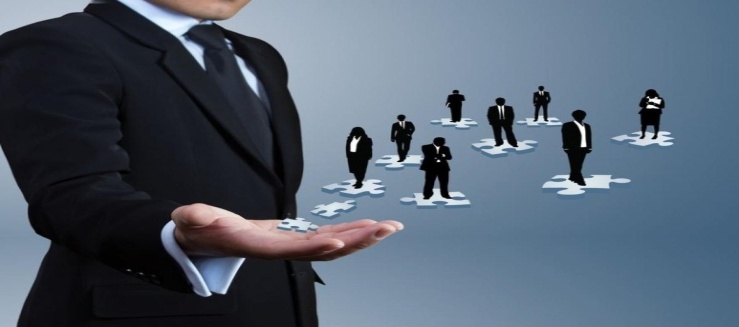 "Управление персоналом"ЦЕЛЬ РЕАЛИЗАЦИИ ПРОГРАММЫ:  совершенствование и (или) овладение слушателями компетенциями, необходимыми для организации процесса эффективного функционирования системы управления персоналом для достижения целей организации.ХАРАКТЕРИСТИКА НОВОГО ВИДА ПРОФЕССИОНАЛЬНОЙ ДЕЯТЕЛЬНОСТИ:Слушатели, успешно завершившие обучение, в процессе трудовой деятельности смогут решать следующие профессиональные задачи:обеспечение организации кадрами специалистов требуемой квалификации;участие в разработке стратегии профессионального развития персонала;мотивация и стимулирование труда персонала, в том числе оплата труда;изучение профессиональных, деловых и личностных качеств работников с целью рационального их использования; управление этикой деловых отношений;применение современных методов управления персоналомНА ОБУЧЕНИЕ ПРИНИМАЮТСЯ ЛИЦА:лица, имеющие среднее профессиональное и (или) высшее образование;лица, получающие среднее профессиональное и (или) высшее образование.СОДЕРЖАНИЕ УЧЕБНОЙ ПРОГРАММЫ:Экономика предприятия Менеджмент Управление персоналом Психология управления Маркетинг персонала Организация, нормирование и оплата трудаДокументационное обеспечение управленияАнтикризисное управление Трудовое право По окончании обучения выдается: диплом о профессиональной переподготовке установленного образца, удостоверяющий право (соответствие квалификации) на ведение профессиональной деятельности в сфере управления персоналомФОРМЫ ОБУЧЕНИЯ: очно-заочная, с частичным отрывом от работыПрограмма - 256 часов, продолжительность обучения – 2,5 месяцаПрограмма - 502 часа, продолжительность обучения – 4 месяца